REQUERIMENTO Nº 1245/2018Requer informações acerca dos serviços de extração e poda de árvore, realizadas pelo Poder Executivo Municipal no município de Santa Bárbara d´Oeste.Senhor Presidente,Senhores Vereadores, CONSIDERANDO que este vereador vem sendo procurado por munícipes que requerem que este vereador verifique o motivo do Poder Executivo Municipal demorar muito para promover serviços de poda e extração de árvores, mesmo havendo o devido pedido formalizado através de protocolo.CONSIDERANDO que, inclusive há casos de protocolos de um a dois  anos sem atendimento e não há qualquer tipo de informação sobre previsão de ocorrer os serviços, ou até mesmo informação do indeferimento do protocolo com o respectivo laudo técnico impedindo a realização dos mesmos;CONSIDERANDO por fim, que é preciso que haja uma força tarefa para atender as demandas dos casos que realmente necessita de podas e extrações, pois em muitos casos, há riscos iminentes de acidentes físicos e materiais;REQUEIRO que, nos termos do Art. 10, Inciso X, da Lei Orgânica do município de Santa Bárbara d’Oeste, combinado com o Art. 63, Inciso IX, do mesmo diploma legal, seja oficiado o Excelentíssimo Senhor Prefeito Municipal para que encaminhe a esta Casa de Leis as seguintes informações: 1º) Qual é a demanda de pedidos existentes no Setor Competente da Prefeitura, aguardando serviços de poda e extração de árvore até a data de 31 de agosto de 2018?2º) De acordo com a informação em resposta ao requerimento 1123/2018, das 210 solicitações de podas e extrações realizadas por munícipes, entre o período de janeiro a julho 2018 quantas dessas solicitações foram atendidas?  3º) Informar exatamente quantas solicitações de podas e extrações de árvores, foram realizadas e quantas dessas solicitações foram atendidas/executadas pela Administração Pública Municipal  de janeiro a dezembro de 2017? 4º) Após realizado o protocolo junto a prefeitura para os serviços de poda e extração de árvore, quanto tempo em média leva para que o setor competente tome as devidas providências? Quanto tempo leva para que seja realizado laudo técnico? 5º) Após realizado o protocolo junto a prefeitura para os serviços de poda e extração de árvore, quais setores que segue a tramitação de tal protocolo? Informar detalhadamente;6º) Outras informações que julgarem por necessárias;Plenário “Dr. Tancredo Neves”, em 20 de setembro de 2018.JESUS VENDEDOR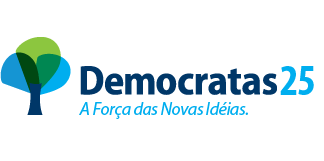 -Vereador / Vice Presidente-